Zastupitelstvo města Prostějova s c h v a l u j ebezúplatný převod spoluvlastnického podílu o velikosti 1/4 na pozemku p.č. 505/3 – orná půda o výměře 161 m2 v k.ú. Zdětín na Moravě, z vlastnictví Statutárního města Prostějova do vlastnictví Obce Zdětín, se sídlem Zdětín 49, PSČ: 798 43, IČ: 006 00 105, s tím, že správní poplatek spojený s podáním návrhu na povolení vkladu vlastnického práva do katastru nemovitostí uhradí nabyvatel.  Důvodová zpráva: Statutární město Prostějov je na základě Usnesení soudu o dědictví Okresního soudu v Prostějově 34 D-277/2015 ze dne 01.07.2015 vlastníkem spoluvlastnického podílu o velikosti 1/4 na pozemku p.č. 505/3 – orná půda v k.ú. Zdětín na Moravě.  Usnesení se týká řízení o pozůstalosti po soukromé osobě. V tomto řízení bylo zjištěno, že o pohřeb se postaralo Statutární město Prostějov, a proto mu byl vydán spoluvlastnický podíl o velikosti 1/4 na pozemku p.č. 505/3 v k.ú. Zdětín na Moravě, který zesnulý vlastnil, v obvyklé ceně podílu 56 Kč. Dalšími spoluvlastníky předmětného pozemku jsou další soukromé  osoby.Předmětný pozemek se nachází mimo území města Prostějova, slouží jako remíz mezi poli a pro Statutární město Prostějov je nevyužitelný. Proto Odbor správy a údržby majetku města Magistrátu města Prostějova kontaktoval  starostu obce Zdětín, na jehož území se uvedený pozemek nachází, který předběžně vyjádřil souhlas s bezúplatným převodem spoluvlastnického podílu o velikosti 1/4 na pozemku p.č. 505/3 v k.ú. Zdětín na Moravě do vlastnictví obce Zdětín. Bezúplatné nabytí výše uvedeného spoluvlastnického podílu na pozemku projednají na Zastupitelstvu obce Zdětín v září 2016.  Záležitost je řešena pod Sp.Zn. OSUMM 214/2015. Rada města Prostějova na schůzi konané dne 28.07.2016 usnesením č. 6722 vyhlásila záměr bezúplatného převodu spoluvlastnického podílu o velikosti 1/4 na pozemku p.č. 505/3 – orná půda o výměře 161 m2 v k.ú. Zdětín na Moravě s tím, že správní poplatek spojený s podáním návrhu na povolení vkladu vlastnického práva do katastru nemovitostí uhradí nabyvatel.  Záměr bezúplatného převodu předmětného spoluvlastnického podílu na pozemku byl zveřejněn v souladu s příslušnými ustanoveními zákona č. 128/2000 Sb., o obcích (obecní zřízení), v platném znění, vyvěšením na úřední desce Magistrátu města Prostějova a způsobem umožňujícím dálkový přístup. Ke dni zpracování materiálu se k vyhlášenému záměru nikdo další nepřihlásil.Odbor správy a údržby majetku města nemá námitek ke schválení bezúplatného převodu spoluvlastnického podílu o velikosti 1/4 na pozemku p.č. 505/3 v k.ú. Zdětín na Moravě, za podmínek uvedených v návrhu usnesení. Obec Zdětín není dlužníkem Statutárního města Prostějova. Osobní údaje fyzických osob jsou z textu vyjmuty v souladu s příslušnými ustanoveními zákona č.101/2000 Sb., o ochraně osobních údajů a o změně některých zákonů, ve znění pozdějších předpisů. Úplné znění materiálu je v souladu s příslušnými ustanoveními zákona č. 128/2000 Sb., o obcích (obecní zřízení), ve znění pozdějších předpisů k nahlédnutí na Magistrátu města Prostějova.Přílohy: 	mapa širších vztahů situační mapa fotomapa  V Prostějově:	19.08.2016 Osoba odpovědná za zpracování materiálu:	Mgr. Libor Vojtek, vedoucí Odboru SÚMM, v. r.  Zpracovala:	Helena Burešová, v. r. 		odborný referent oddělení nakládání s majetkem města Odboru SÚMM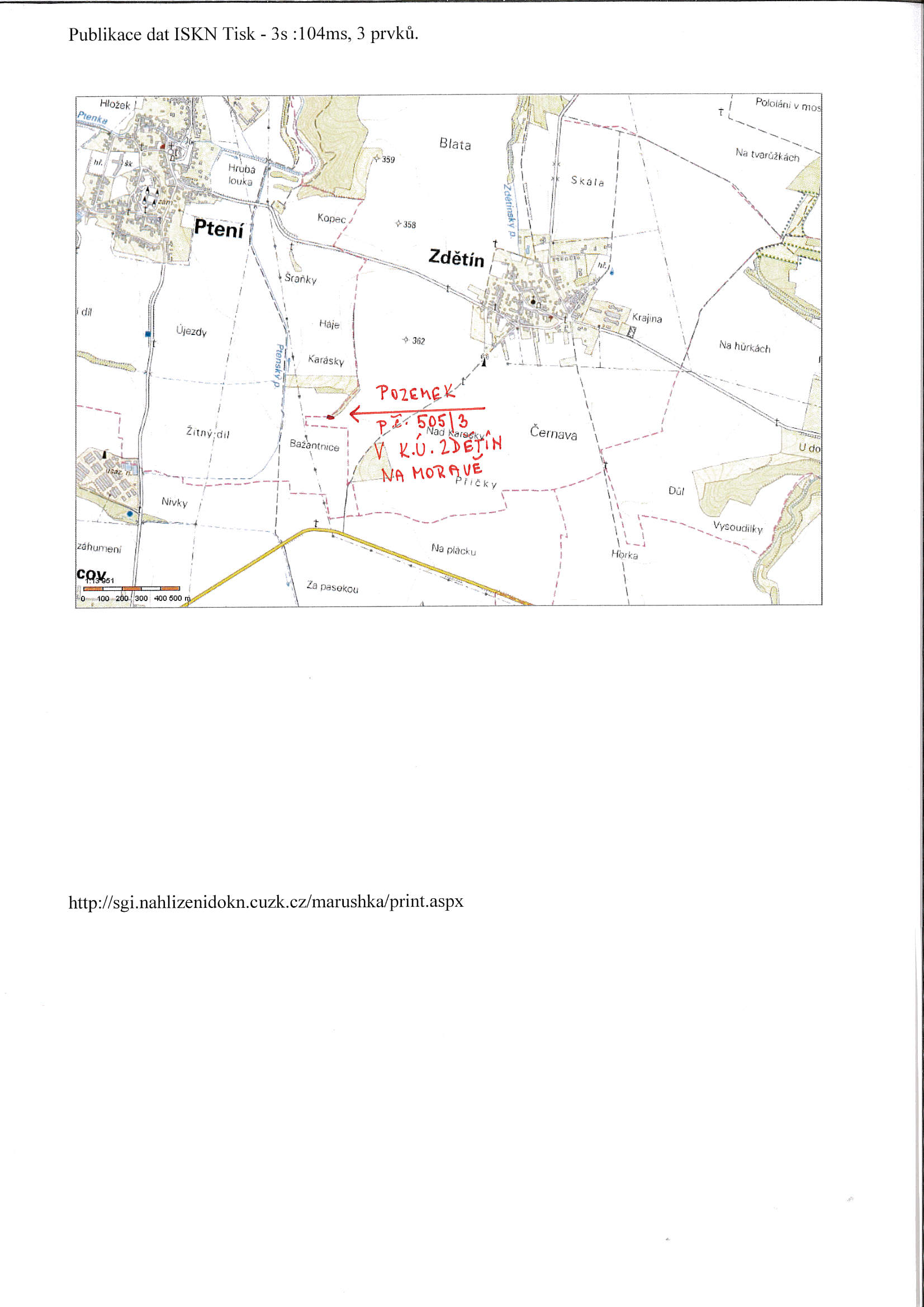 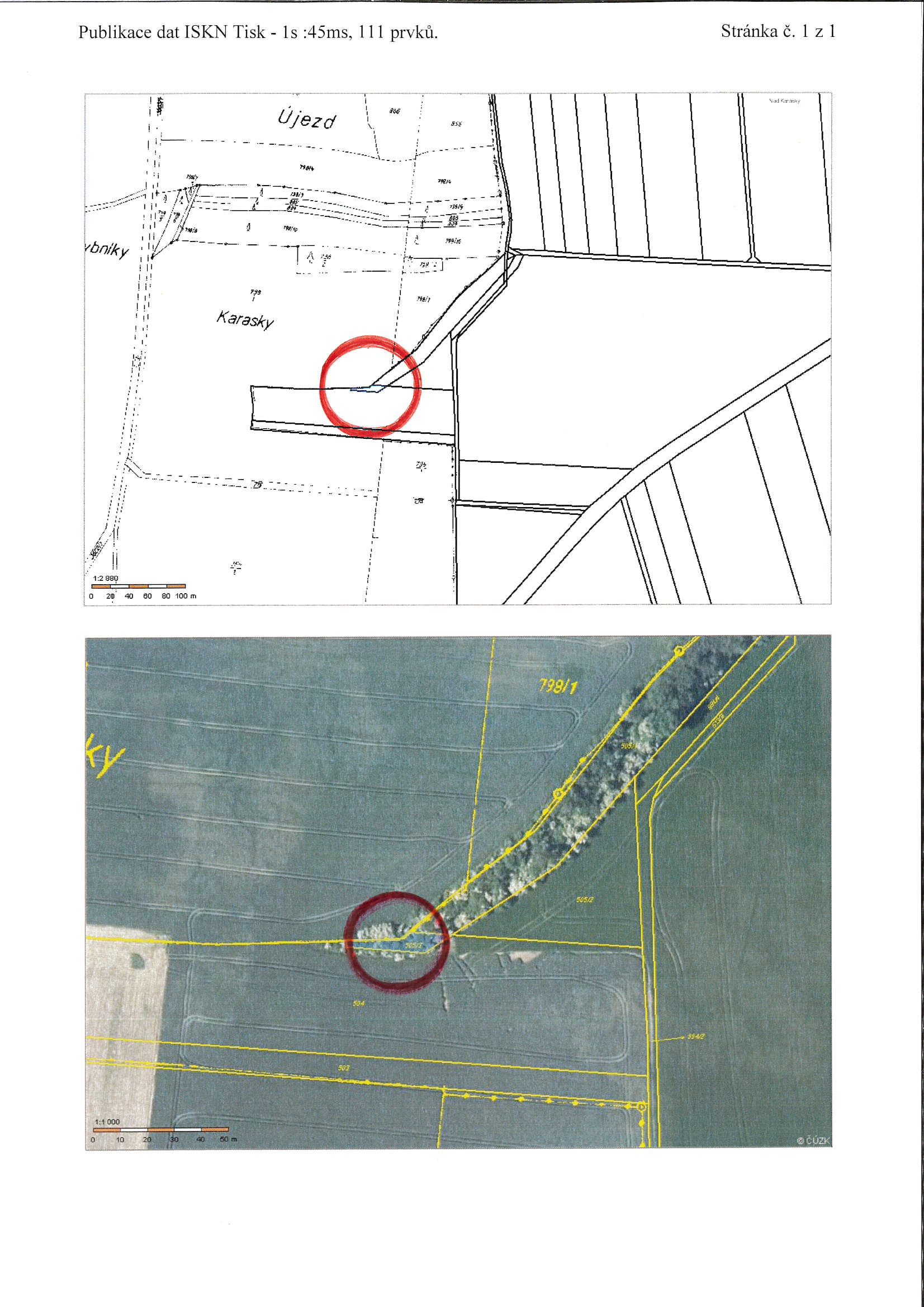 MATERIÁLMATERIÁLčíslo: pro zasedání pro zasedání pro zasedání pro zasedání Zastupitelstva města Prostějova konané dne 05.09.2016Zastupitelstva města Prostějova konané dne 05.09.2016Zastupitelstva města Prostějova konané dne 05.09.2016Zastupitelstva města Prostějova konané dne 05.09.2016Název materiálu:Schválení bezúplatného převodu spoluvlastnického podílu na pozemku p.č. 505/3 v k.ú. Zdětín na Moravě Schválení bezúplatného převodu spoluvlastnického podílu na pozemku p.č. 505/3 v k.ú. Zdětín na Moravě Schválení bezúplatného převodu spoluvlastnického podílu na pozemku p.č. 505/3 v k.ú. Zdětín na Moravě Předkládá:Rada města ProstějovaRada města ProstějovaRada města ProstějovaMgr. Jiří Pospíšil, náměstek primátorky, v. r. Mgr. Jiří Pospíšil, náměstek primátorky, v. r. Mgr. Jiří Pospíšil, náměstek primátorky, v. r. Návrh usnesení:Návrh usnesení:Návrh usnesení:Návrh usnesení: